Согласовано:Временно исполняющий полномочияГлавы города          __________________С.П.ЖестовскийАналитическая запискак сводному отчету об оценке налоговых расходов городского поселения Лянторза 2021 годОценка проведена в соответствии с порядком, утверждённым постановлением Администрации городского поселения Лянтор от 04.06.2021 №529 «О порядке оценки налоговых расходов городского поселения Лянтор» (с изменением от 30.08.2022 № 817).Оценка налоговых расходов проведена в целях повышения эффективности управления бюджетными средствами городского поселения Лянтор, в целях минимизации риска предоставления неэффективных налоговых льгот (преференций), рационального использования инструментов налогового стимулирования. Оценка проведена на основании перечня налоговых расходов на 2021 год, в котором определена принадлежность каждого налогового расхода направлениям и целям социально-экономической политики Сургутского района, в соответствии со стратегией социально-экономического развития Сургутского района до 2030 года, утверждённой решением Думы Сургутского района от 17.12.2018 № 591. Определены типы налоговых расходов в зависимости от целевой категории (стимулирующие, социальные, технические), а также кураторы налоговых расходов.Перечень содержит 10 налоговых расходов, обусловленных налоговыми льготами и иными преференциями по налогам, установленным решениями Совета депутатов городского поселения Лянтор: - от 27.06.2019 №61 «О земельном налоге»,  - от 27.06.2019 №62 «О налоге на имущество физических лиц».Оценка объёмов налоговых расходов проведена на основании информации Межрайонной инспекции Федеральной Налоговой Службы №11 по ХМАО-Югре о фискальных характеристиках налоговых расходов, включённых в перечень, данных налогоплательщика.Общая сумма налоговых расходов за 2021 год в разрезе видов налогов и типов налоговых расходовОценка эффективности действующих налоговых расходов проведена отдельно по каждому налоговому расходу, соответствующему целям социально- экономической политики Сургутского района.Оценка эффективности налоговых расходов по налогу на имущество физических лицВ соответствии с решением Совета депутатов городского поселения Лянтор от 27.06.2019 №62 «О налоге на имущество физических лиц» налоговые расходы предоставлены в виде:- освобождения от уплаты налога на имущество физических лиц в размере 100% представителям коренных малочисленных народов Севера (ханты, манси, ненцы), проживающих на территории городского поселения Лянтор в виде освобождения от уплаты налога на имущество физических лиц в отношении жилых домов, частей жилых домов, квартир, частей квартир, комнат дополнительно к льготам, предусмотренным статьей 407 Налогового кодекса Российской Федерации;- освобождения от уплаты налога на имущество физических лиц в размере 100%, несовершеннолетним лицам в виде освобождения от уплаты налога на имущество физических лиц в отношении жилых домов, частей жилых домов, квартир, частей квартир, комнат дополнительно к льготам, предусмотренным статьей 407 Налогового кодекса Российской Федерации;- установления пониженной налоговой ставки по налогу на имущество физических лиц в размере 1,5% в отношении объектов налогообложения, включенных в перечень, определяемый в соответствии с пунктом 7 статьи 378.2 Налогового кодекса Российской Федерации, предусмотренных абзацем вторым пункта 10 статьи 378.2 Налогового кодекса Российской Федерации, а также в отношении объектов налогообложения, кадастровая стоимость каждого из которых превышает 300 миллионов рублей.Воспользовались налоговыми расходами в 2021 году 3 340 налогоплательщиков.Оценка эффективности проведена по 3 налоговым расходам:- стимулирующему (1);- социальному (2).                                       Стимулирующий налоговый расход, в виде установления пониженной налоговой ставки по налогу на имущество физических лиц в размере 1,5% в  отношении объектов налогообложения, включенных в перечень, определяемый в соответствии с пунктом 7 статьи 378.2 Налогового кодекса Российской Федерации, предусмотренных абзацем вторым пункта 10 статьи 378.2 Налогового кодекса Российской Федерации, а также в отношении объектов налогообложения, кадастровая стоимость каждого из которых превышает 300 миллионов рублей. Объём налогового расхода – 2 922 тыс. рублей, воспользовались налоговыми расходами 97 налогоплательщиков.По совокупности значений критериев, используемых для оценки эффективности налоговых расходов, действие налогового расхода в 2021 году признано эффективным:- налоговый расход обеспечивает повышение роли субъектов малого и среднего предпринимательства в экономике Сургутского района, что соответствует стратегической цели 3.1 «Конкурентоспособная и инновационная экономика» стратегии социально-экономического развития Сургутского района до 2030 года; - уровень востребованности составил 100% (97 налогоплательщиков воспользовались в отчётном периоде правом на применение пониженной налоговой ставки).Поэтапное увеличение налоговой ставки в отношении объектов налогообложения, включённых в Перечень, определяемый в соответствии с пунктом 7 статьи 378.2 Налогового кодекса Российской Федерации», в размере:1,0 процент при исчислении налога за налоговый период 2020 года; 1,5 процента при исчислении налога за налоговый период 2021 года; 2,0 процента за налоговый период 2022 года и последующие налоговые периоды:- позволило собственникам оспорить кадастровую стоимость в случае значительного (необоснованного) роста, исправить технические ошибки;  - обеспечило условия для стабильного ведения предпринимательской деятельности и благоприятного инвестиционного климата.По итогам оценки за налоговый период 2021 года предлагается налоговый расход признать эффективным.  Начиная с налогового периода 2022 года применять ставку в размере 2,0%, предусмотренную решением Совета депутатов городского поселения Лянтор от 27.06.2019 №62 «О налоге на имущество физических лиц» (строки 6,7,8 таблицы пункт 2).Социальные налоговые расходы, в виде освобождения от уплаты налога на имущество физических лиц в размере 100% отдельных категорий граждан:1. Представители коренных малочисленных народов Севера (ханты, манси, ненцы), проживающие на территории городского поселения Лянтор. Объём налогового расхода – 28 тыс. рублей, воспользовались правом на применение социального налогового расхода 57 налогоплательщиков.2. Несовершеннолетние лица. Объём налогового расхода – 1 264 тыс. рублей, воспользовались правом на применение социального налогового расхода 3 186 налогоплательщика.По совокупности значений критериев, используемых для оценки эффективности, действие 2 социальных налоговых расходов в 2021 году признано эффективным:- соответствуют стратегической цели 3.2 «Обеспечение защиты экономических интересов граждан» стратегии социально-экономического развития Сургутского района до 2030 года, так как действие налоговых расходов способствуют созданию условий для роста благосостояния граждан – получателей мер социальной поддержки, поддержке уровня их материальной обеспеченности и социальной защищенности, росту уровня и качества жизни, путём повышения уровня доходов за счёт снижения налоговой нагрузки;- уровень востребованности составил 100 % (3 243 налогоплательщика воспользовались правом освобождения от уплаты налога).Освобождение от налогообложения физических лиц данных категорий не носит экономического характера. По итогам оценки предлагается налоговые расходы признать эффективными и сохранить в последующие периоды.Оценка эффективности налоговых расходов по земельному налогу В соответствии с решением Совета депутатов городского поселения Лянтор от 27.06.2019 №61 «О земельном налоге» налоговые расходы предоставлены:- в виде освобождения от уплаты земельного налога в размере 100% организаций, в отношении земельных участков предоставленных для оказания услуг в сфере культуры, физической культуры и спорта, молодежной политики и социальной политики, а также в сфере образования, финансируемых из бюджетов различного уровня;- в виде освобождения от уплаты земельного налога в размере 100% органов местного самоуправления муниципальных образований Сургутского района и их структурные подразделения - в отношении земельных участков для непосредственного выполнения возложенных на них функций;- в виде освобождения от уплаты земельного налога в размере 100% муниципальным учреждениям городского поселения Лянтор и Сургутского района, осуществляющим организацию строительства, капитального ремонта и реконструкцию объектов капитального строительства;- в виде освобождения от уплаты земельного налога в размере 100% ветеранов и инвалидов Великой Отечественной войны;- в виде освобождения от уплаты земельного налога в размере 100% организаций, зарегистрированных после 01 января 2020 года на территории городского поселения Лянтор, осуществляющих уплату налога на доходы физических лиц в бюджет городского поселения в сумме не менее 5,0 млн. рублей в отношении земельных участков, подлежащих налогообложению по налоговой ставке -1,5%;- в виде предоставления налоговой льготы в размере 50% организациям, в отношении земельных участков, в границах которых реализуется инвестиционный проект в соответствии с соглашением о защите и поощрении капиталовложений, с момента начала строительства до ввода объекта в эксплуатацию, предусмотренного в инвестиционном проекте;- в виде предоставления налоговой льготы в размере 30% организациям, в отношении земельных участков, в границах которых реализуется инвестиционный проект в соответствии с соглашением о защите и поощрении капиталовложений, с момента ввода объекта в эксплуатацию, предусмотренного в инвестиционном проекте, но не более трех лет.Воспользовались налоговыми расходами в 2021 году 54 налогоплательщика.Оценка эффективности проведена по 7 налоговым расходам: - техническому (3);- стимулирующему (3);- социальному (1).Социальный налоговый расход, в виде освобождения от уплаты налога в размере 100% ветеранов и инвалидов Великой Отечественной войны. Объём налогового расхода – 4 тыс. рублей, воспользовались налоговыми расходами 31 налогоплательщик.По совокупности значений критериев, используемых для оценки эффективности, признан эффективным:- соответствуют стратегической цели 3.2 «Обеспечение защиты экономических интересов граждан» стратегии социально-экономического развития Сургутского района до 2030 года, так как действие налогового расхода способствуют созданию условий для роста благосостояния граждан – получателей мер социальной поддержки, поддержке уровня их материальной обеспеченности и социальной защищенности, росту уровня и качества жизни, путём повышения уровня доходов за счёт снижения налоговой нагрузки;- уровень востребованности составил 100%.Освобождение от налогообложения физических лиц данных категории не носит экономического характера. По итогам оценки предлагается налоговые расходы признать эффективными и сохранить в последующие периоды.Технические налоговые расходы:  1. Освобождение от уплаты земельного налога в размере 100% органам местного самоуправления муниципальных образований Сургутского района и их структурные подразделения - в отношении земельных участков для непосредственного выполнения возложенных на них функций. Объём налогового расхода – 0 тыс. рублей, никто из налогоплательщиков не воспользовался налоговым расходом в виду отсутствия в собственности земельных участков, подлежащих налогообложению. Таким образом, налоговый расход не оказывает влияния на социально-экономическое развитие Сургутского района из-за отсутствия налогоплательщиков данной категории.Целесообразность и результативность налогового расхода не определена в виду отсутствия востребованности. Действие налогового расхода выражается в оптимизации расходов местного бюджета на уплату местных налогов, сокращении встречных финансовых потоков, а также способствует повышению уровня достижения результатов деятельности органов местного самоуправления в решении вопросов местного значения, что соответствует стратегической цели 3.3: «Эффективное муниципальное управление» стратегии социально-экономического развития Сургутского района до 2030 года.По итогам оценки куратором предлагается налоговый расход сохранить, так как льгота соответствует цели социально - экономической политики Сургутского района по повышению уровня достижения результатов деятельности органов местного самоуправления в решении вопросов местного значения, может быть востребована в последующие периоды.2. Освобождение от уплаты земельного налога в размере 100% организаций, в отношении земельных участков предоставленных для оказания услуг в сфере культуры, физической культуры и спорта, молодежной политики и социальной политики, а также в сфере образования, финансируемых из бюджетов различного уровня. Объём налогового расхода – 16 293 тыс. рублей, воспользовались налоговыми расходами 22 налогоплательщика. Уровень востребованности налогового расхода составил 100%.Действие налогового расхода выражается в оптимизации расходов местного бюджета на уплату местных налогов, сокращении встречных финансовых потоков, а также способствует повышению уровня достижения результатов деятельности органов местного самоуправления в решении вопросов местного значения, что соответствует стратегической цели 3.3: «Эффективное муниципальное управление» стратегии социально-экономического развития Сургутского района до 2030 года.По совокупности значений критериев, используемых для оценки эффективности, налоговый расход признан эффективным и предлагается для сохранения в последующие периоды.3. Освобождение от уплаты земельного налога в размере 100% муниципальным учреждениям городского поселения Лянтор и Сургутского района, осуществляющим организацию строительства, капитального ремонта и реконструкцию объектов капитального строительства. Объём налогового расхода – 476 тыс. рублей, воспользовались налоговыми расходами 1 налогоплательщик. Уровень востребованности налогового расхода составил 100%.Действие налогового расхода выражается в оптимизации расходов местного бюджета на уплату местных налогов, сокращении встречных финансовых потоков, а также способствует повышению уровня достижения результатов деятельности органов местного самоуправления в решении вопросов местного значения, что соответствует стратегической цели 3.3: «Эффективное муниципальное управление» стратегии социально-экономического развития Сургутского района до 2030 года.По совокупности значений критериев, используемых для оценки эффективности, налоговый расход признан эффективным и предлагается для сохранения в последующие периоды.Стимулирующий налоговый расход1. Освобождение от уплаты земельного налога в размере 100% организациям, зарегистрированным после 01 января 2020 года на территории городского поселения Лянтор, осуществляющими уплату налога на доходы физических лиц в бюджет городского поселения в сумме не менее 5,0 млн. рублей в отношении земельных участков, подлежащих налогообложению по налоговой ставке -1,5%. Налоговая льгота по уплате налога предоставляется при условии исчисленного и уплаченного в бюджет городского поселения Лянтор налоговым агентом налога на доходы физических лиц за налоговый период в сумме не менее 5,0 млн. рублей (далее - минимальная сумма налога), начиная с налогового периода 2020 года. На каждый последующий налоговый период минимальная сумма налога индексируется на коэффициент 1,05.Размер налоговой льготы не может превышать 40% от суммы исчисленного и уплаченного в бюджет городского поселения Лянтор налоговым агентом налога на доходы физических лиц за соответствующий налоговый период.Налоговая льгота предоставляется за три налоговых периода после регистрации организации на территории городского поселения Лянтор. Объём налогового расхода – 0 тыс. рублей, никто из налогоплательщиков не воспользовался налоговым расходом.Налоговый расход обеспечивает привлечение новых хозяйствующих субъектов, поддержку инвестиционной деятельности на территории Сургутского района, что соответствует   стратегической цели 3.3 «Эффективное муниципальное управление» стратегии социально-экономического развития Сургутского района до 2030 года.Бюджетная эффективность от предоставления данного налогового расхода выражается в обеспечении наращивания доходной базы бюджета городского поселения. По совокупности значений критериев, используемых для оценки эффективности, а также возможной востребованности в последующие периоды налоговый расход признан эффективным, предлагается его сохранить в последующие периоды.2. Предоставление налоговой льготы в размере 50% организациям, в отношении земельных участков, в границах которых реализуется инвестиционный проект в соответствии с соглашением о защите и поощрении капиталовложений, с момента начала строительства до ввода объекта в эксплуатацию, предусмотренного в инвестиционном проекте.3. Предоставление налоговой льготы в размере 30% организациям, в отношении земельных участков, в границах которых реализуется инвестиционный проект в соответствии с соглашением о защите и поощрении капиталовложений, с момента ввода объекта в эксплуатацию, предусмотренного в инвестиционном проекте, но не более трех лет.По итогу 2021 года никто из налогоплательщиков установленных категорий не воспользовался налоговыми расходами.Налоговые расходы обеспечивают привлечение новых хозяйствующих субъектов, поддержку инвестиционной деятельности на территории городского поселения Лянтор, что соответствует   стратегической цели 3.3: «Эффективное муниципальное управление» Стратегии социально-экономического развития Сургутского района до 2030 года (решение Думы Сургутского района от 17.12.2018 № 591).По итогам оценки предлагается налоговый расход признать эффективным и сохранить, так как льгота соответствует цели социально-экономической политики Сургутского района, и может быть востребована в последующие периоды.  Результаты оценки эффективности налоговых расходов будут учтены при:- разработке бюджета городского поселения Лянтор на очередной финансовый год и плановый период;- разработке предложений Администрации городского поселения Лянтор по совершенствованию мер поддержки отдельных категорий налогоплательщиков;- формировании проектов решений Совета депутатов городского поселения Лянтор о внесении изменений в решения Совета депутатов городского поселения Лянтор о местных налогах в части установления налоговых льгот, преференций.                           Сводный отчёт об оценке налоговых расходов за 2021 год представлен в приложении к настоящей аналитической записке.Приложение: на 4 л. в 1 экз.Согласовано:начальник управления бюджетногоучета и отчетности – заместительглавного бухгалтераРудницкая Наталия Александровна_______________8 (34638) 64-001 (167) 	                            (подпись)заведующий сектором по доходамуправления бюджетного учета и отчетностиКардумян Лина Михайловна            _______________8 (34638) 64-001 (133)                             	(подпись) Дата составления 30.09.2022  г.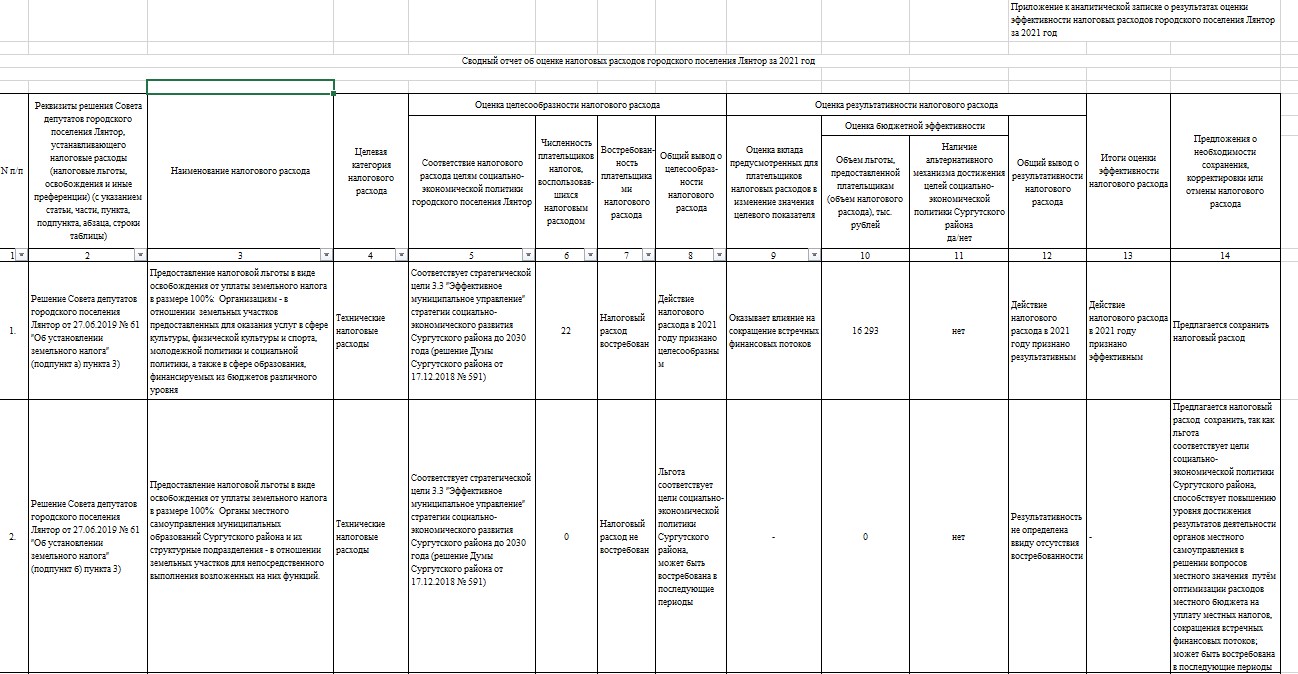 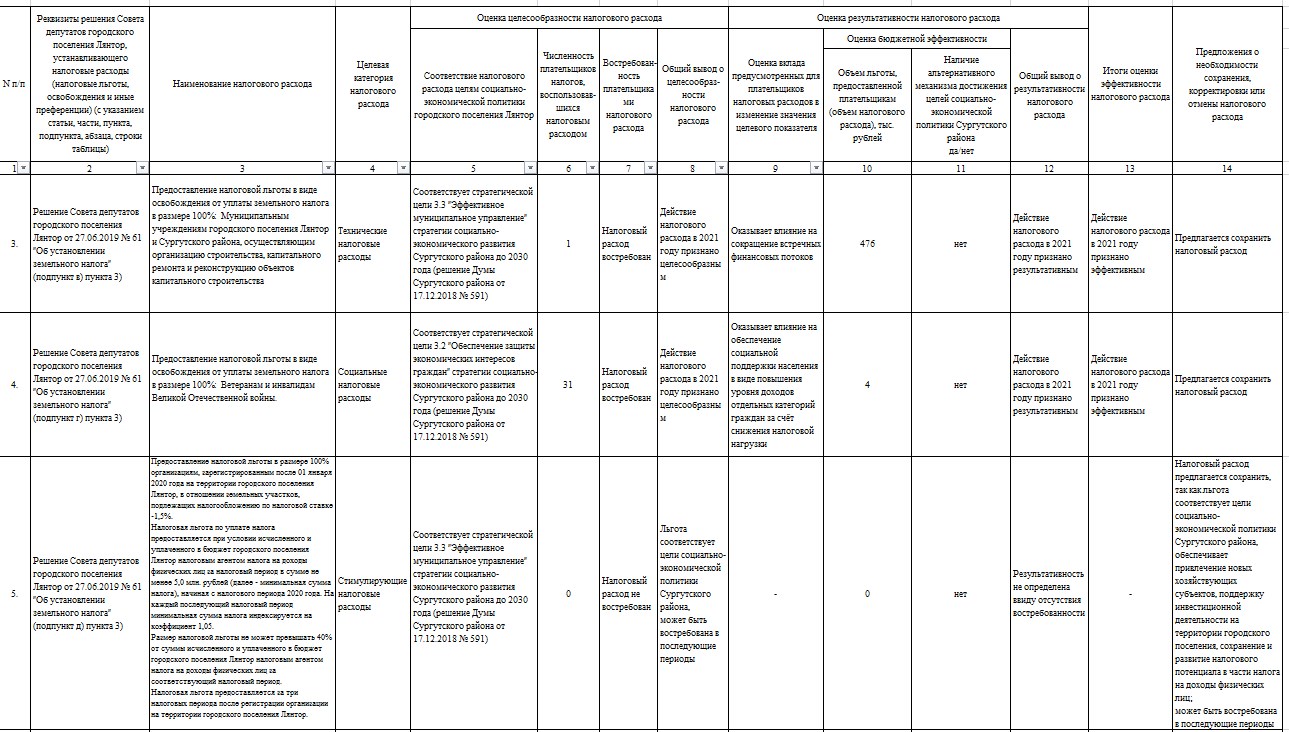 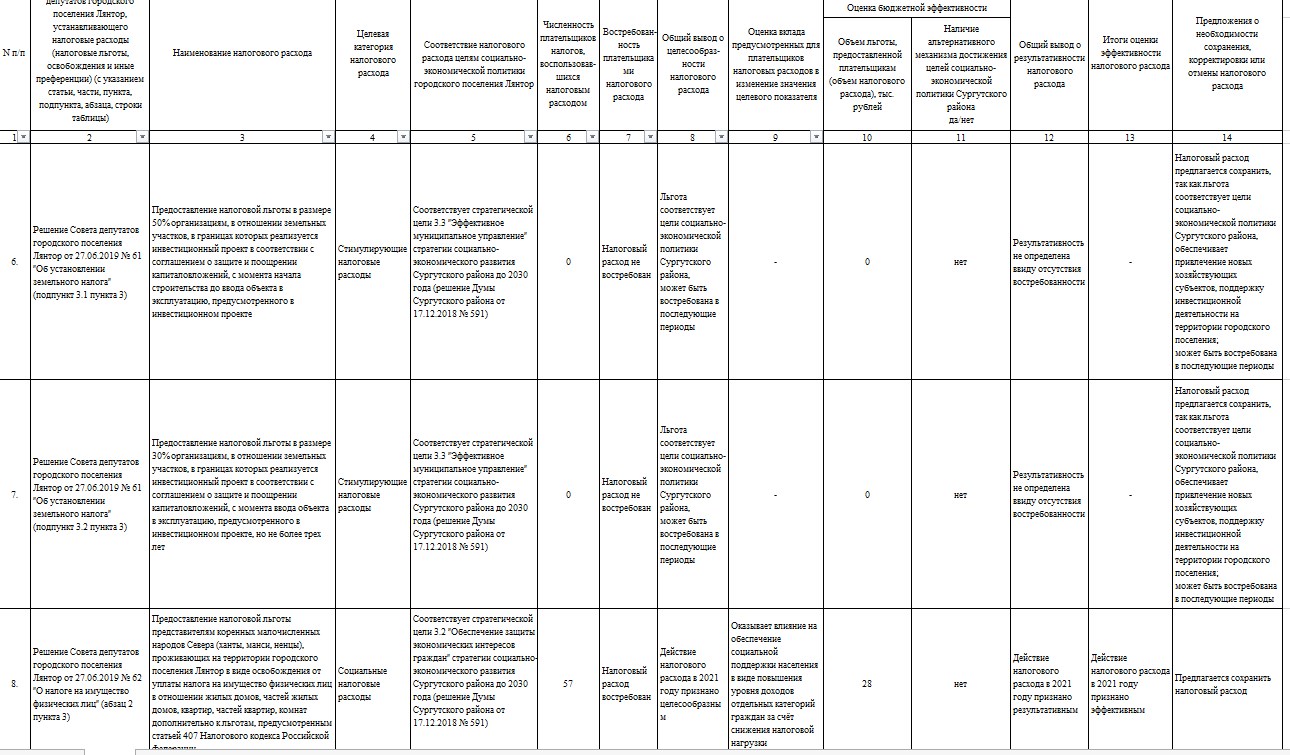 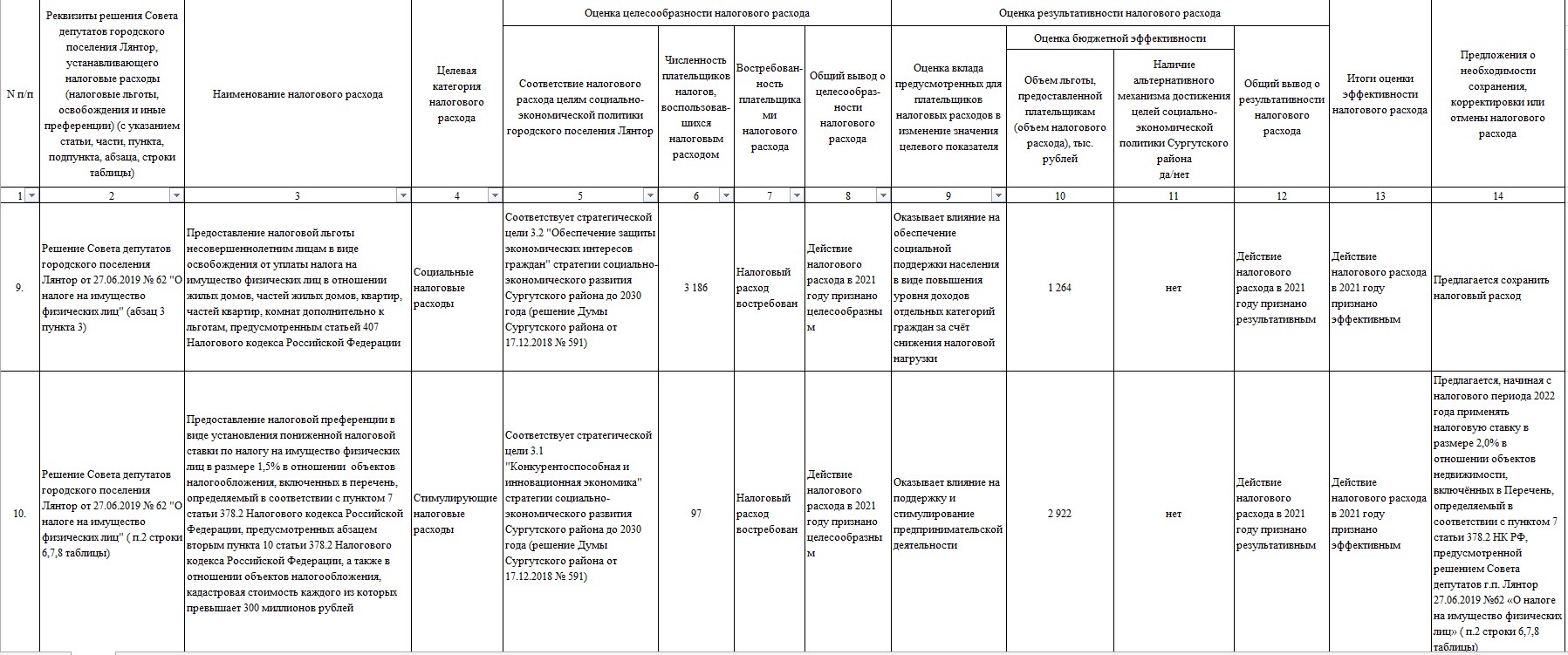 № п/пНаименование  показателей2021 год2021 год№ п/пНаименование  показателейКоличество налоговых расходов  (ед.)    Сумма   (тыс. руб.)1.Всего налоговые расходы, в виде налоговых льгот, пониженных ставок, установленных решениями Совета депутатов городского поселения Лянтор о местных налогах, из них:1020 987Стимулирующие налоговые расходы (соответствуют цели стратегии социально-экономического развития Сургутского района)42 922Социальные налоговые расходы (соответствуют цели стратегии социально-экономического развития Сургутского района)31 296Технические налоговые расходы(соответствуют цели стратегии социально-экономического развития Сургутского района)316 7691.1.Налоговые расходы, установленные решением Совета депутатов городского поселения Лянтор от 27.06.2019 №61 «О земельном налоге», из них:716 773Стимулирующие налоговые расходы (соответствуют цели стратегии социально-экономического развития)30Социальные налоговые расходы (соответствуют цели стратегии социально-экономического развития Сургутского района)14Технические налоговые расходы (соответствуют цели стратегии социально-экономического развития Сургутского района)316 7691.2.Налоговые расходы, установленные решением Совета депутатов городского поселения Лянтор от 27.06.2019 №62 «О налоге на имущество физических лиц», из них:34 214Стимулирующие налоговые расходы (соответствуют цели стратегии социально-экономического развития Сургутского района)12 922Социальные налоговые расходы(соответствуют цели стратегии социально-экономического развития Сургутского района)21 292